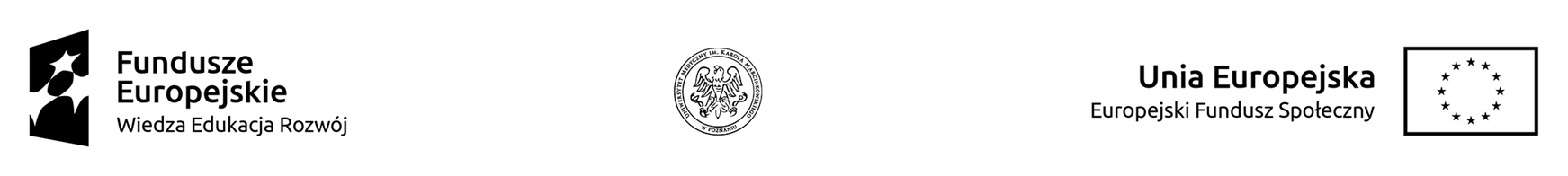 Projekt „Kształcenie, kompetencje, komunikacja i konkurencyjność - cztery filary rozwoju Uniwersytetu Medycznego w Poznaniu”Załącznik nr 7 do SIWZAdaptacja pomieszczenie na potrzeby studia dźwiękowegoTabela równoważności materiałówWykonawca zobowiązany jest dołączyć dokumenty (np. karty techniczne) jednoznacznie wskazujące na konkretny  materiał i opisujące jego właściwości. W przypadku kart i dokumentów wspólnych dla kilku materiałów należy wskazać w nich konkretny oferowany materiał/urządzenie.W kolumnie „spełnienie wymagań dokumentacji projektowej” Wykonawca zobowiązany jest zakreślić właściwe słowo: spełnia / nie spełnia.........................................................		                .................................................................................  miejscowość, data 			                                       		(imię i nazwisko)           	                   czytelny podpis* - niepotrzebne skreślić (skreślenia dokonuje Wykonawca przed złożeniem niniejszego dokumentu) Lp.Nazwa materiału 
wg dokumentacji projektowejRodzaj materiałuWymaganiaOferta WykonawcyZałączone dokumentySpełnienie wymagań dokumentacji projektowej1Klimakonwektory kanałowe Dwa czterorurowe klimakonwektory kanałowe o niskim sprężu zasilające pomieszczenia studia nagrań i reżyserki Silnik wentylatora typu AC.Wydajność chłodnicza min 2,5 kWWydajność grzewcza min 2,0 kWPoziom mocy akustycznej na wysokim biegu max 48dB.Wydajność wentylatora na wysokim biegu min. 570 m3/hspełnia / nie spełnia*